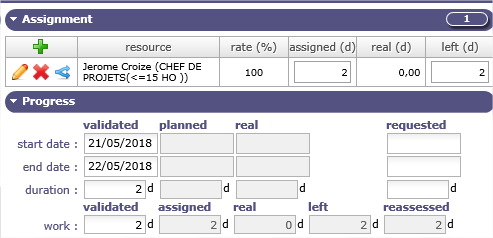 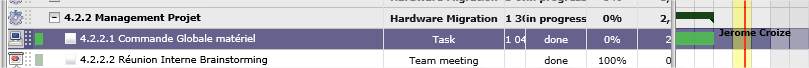 After real work allocation 0.5 J :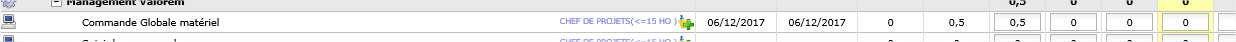 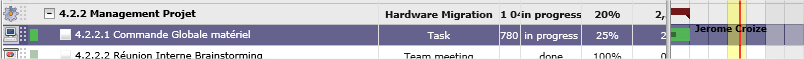 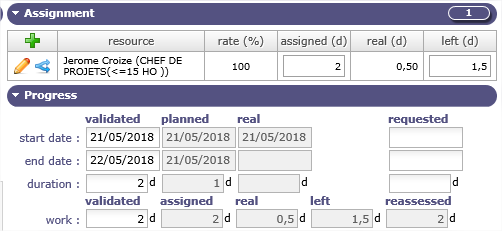 